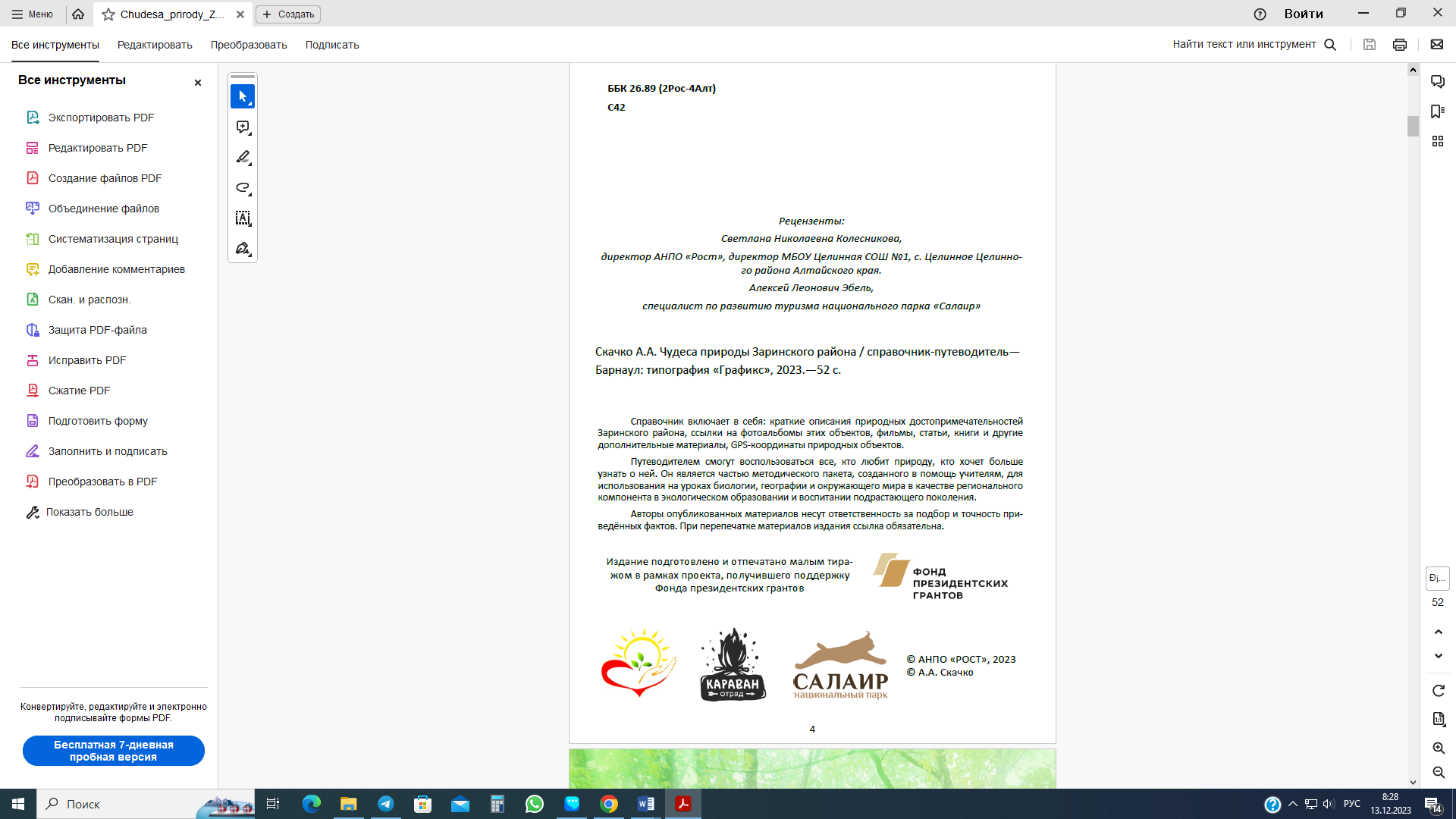 Скачко А.А. Чудеса природы Заринского районаВышла в свет книга «Чудеса природы Заринского района». Она представляет собой справочник-путеводитель по природным достопримечательностям этого района, составленную на основе материалов, полученных в ходе экспедиций. Справочник содержит для каждого природного объекта:
Краткое описание;
GPS-координаты, по которым вы можете его найти, как на карте, так и на местности;
Ссылки в виде QR-кодов на полный фотоальбом, в котором можно не только просмотреть фотографии, но и скачать их; а также ссылки на дополнительную информацию, сайты, имеющиеся фильмы, книги.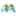 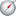 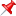 Путеводителем смогут воспользоваться все, кто любит природу, хочет больше узнать о ней, увидеть её красоту. Эта книга – часть методического пакета, созданного в помощь учителям, для использования на уроках биологии, географии и окружающего мира в качестве регионального компонента в экологическом образовании и воспитании подрастающего поколения.Также создана интерактивная карта Заринского района со всеми известными на данный момент достопримечательностями.Скачать книгу: https://vk.com/wall-212616882_641 